Publicado en Parets del Vallès, Barcelona el 14/12/2023 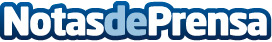 Grupo Ibertransit se integra en Globalmar GroupEl grupo logístico Globalmar Group formalizó la adquisición de Grupo Ibertransit el pasado mes de septiembre. El nuevo conglomerado empresarial permitirá ofrecer a los clientes de Grupo Ibertransit mejores servicios marítimos y aéreos, así como el transporte refrigeradoDatos de contacto:Xavier SaldesGrupo Ibertransit, CEO902 10 89 44Nota de prensa publicada en: https://www.notasdeprensa.es/grupo-ibertransit-se-integra-en-globalmar-group_1 Categorias: Nacional Finanzas Logística Sector Marítimo Actualidad Empresarial http://www.notasdeprensa.es